ESCUELA SUPERIOR POLITECNICA DEL LITORAL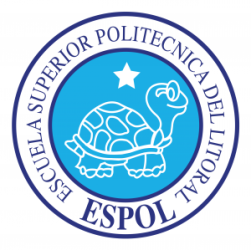 FACULTAD DE CIENCIAS SOCIALES Y HUMANISTICASEXAMEN DE METODOS CUANTITATIVOS I TERCERA EVALUACION, PRIMER TÉRMINO 2013-2014SEPTIEMBRE-2013  Tema 1  (10 PUNTOS): CALCULAR EL LÍMITE DE LA FUNCION  SI NO EXISTE, EXPLICAR CLARAMENTE POR QUÉ.Tema 2  (10 PUNTOS): ENCONTRAR Y EXPRESAR CLARAMENTE, LA ECUACION DE LA RECTA TANGENTE A LA GRAFICA DE LA FUNCION EN EL PUNTO INDICADO (GRAFICAR EL RESULTADO).Tema 3 (10 PUNTOS): HALLAR LA SEGUNDA DERIVADA DE LA FUNCION:Tema 4  (10 PUNTOS): GRAFICAR  E IDENTIFICAR CLARAMENTE (JUSTIFICAR LO ENCONTRADO) LOS: PUNTOS CRITICOS, INTERVALOS CUANDO ES CRICIENTE O DECRECIENTE, CONCAVA O CONVEXA, MAXIMOS O MINIMOS DE LA FUNCION Tema 5 (10 PUNTOS): ENCONTRAR E IDENTIFICAR LOS MAXIMOS Y MINIMOS, DE LA FUNCION:TEMA  6 (5 puntos cada literal): Hallar todas las derivadas parciales de primer orden:COMPROMISO DE HONORYo, ………………………………………………………………… al firmar este compromiso, reconozco que el presente examen está diseñado para ser resuelto de manera individual, que puedo usar una calculadora ordinaria para cálculos aritméticos, un lápiz o esferográfico; que solo puedo comunicarme con la persona responsable de la recepción del examen; y, cualquier instrumento de comunicación que hubiere traído, debo apagarlo y depositarlo en la parte anterior del aula, junto con algún otro material que se encuentre acompañándolo.  No debo además, consultar libros, notas, ni apuntes adicionales a las que se entreguen en esta evaluación. Los temas debo desarrollarlos de manera ordenada. Firmo al pie del presente compromiso, como constancia de haber leído y aceptar la declaración anterior.Firma"Como estudiante de la FEN me comprometo a combatir la mediocridad y actuar con honestidad, por  eso no copio ni dejo copiar"._______________________________ Firma de Compromiso del EstudianteAPELLIDOS.______________________